ПОЯСНЮВАЛЬНА ЗАПИСКАвід 09.06.2022 № ПЗН-41704 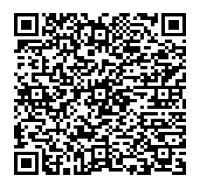 до проєкту рішення Київської міської ради:Про поновлення Прадещук Оксані Михайлівні договору оренди земельної ділянки від 21 травня 2007 року № 72-6-00416Фізична особа:*за даними Єдиного державного реєстру юридичних осіб, фізичних осіб- підприємців та громадських формувань2. Відомості про земельну ділянку (кадастровий № 8000000000:72:258:0013).* Наведені розрахунки НГО не є остаточними і будуть уточнені відповідно до вимог законодавства при оформленні права на земельну ділянку.3. Обґрунтування прийняття рішення.Розглянувши звернення зацікавленої особи, відповідно до Земельного кодексу України, Закону України «Про оренду землі» та Порядку набуття прав на землю із земель комунальноївласності у місті Києві, затвердженого рішенням Київської міської ради від 20.04.2017                            № 241/2463, Департаментом земельних ресурсів виконавчого органу Київської міської ради (Київської міської державної адміністрації) розроблено цей проєкт рішення.4. Мета прийняття рішення.Метою прийняття рішення є забезпечення реалізації встановленого Земельним кодексом України права особи на оформлення права користування на землю.5. Особливі характеристики ділянки.6. Стан нормативно-правової бази у даній сфері правового регулювання.Загальні засади та порядок поновлення договорів оренди земельних ділянок (шляхом укладення договорів на новий строк) визначено абзацами третім та четвертим розділу IX «Перехідні положення» Закону України «Про оренду землі» і Порядком набуття прав на землю із земель комунальної власності у місті Києві, затвердженим рішенням Київської міської ради від 20.04.2017 № 241/2463.7. Фінансово-економічне обґрунтування.Реалізація рішення не потребує додаткових витрат міського бюджету.Відповідно до Податкового кодексу України та рішення Київської міської ради                              від 09.12.2021 № 3704/3745 «Про бюджет міста Києва на 2022 рік» орієнтовний розмір річної орендної плати складатиме:  352 869 грн 39 коп. (4%).8. Прогноз соціально-економічних та інших наслідків прийняття рішення.Наслідками прийняття розробленого проєкту рішення стане реалізація зацікавленою особою своїх прав щодо оформлення права користування земельною ділянкою.Доповідач: директор Департаменту земельних ресурсів Валентина ПЕЛИХ ПІБПрадещук Оксана Михайлівна (ІПН 2420016747) Клопотаннявід 21.02.2022 № 390569429 Місце розташування (адреса)м. Київ, вул. Петра Радченка, 27 у Солом'янському районі Площа0,4263 га Вид та термін оренда на 5 років (поновлення) Код виду цільового призначення02.10 – для будівництва і обслуговування багатоквартирного житлового будинку з об’єктами торгово-розважальної та ринкової інфраструктури (для будівництва багатоповерхових житлових будинків з об'єктами соціально-побутового призначення)  Нормативна грошова   оцінка  (за попереднім розрахунком*)8 821 734 грн 71 коп.Наявність будівель і  споруд на ділянці:Забудована. Під час обстеження встановлено, що вказана земельна ділянка огороджена як будівельний майданчик спільно з земельною ділянкою (кадастровий номер 8000000000:72:258:0012), яка рішенням Київської міської ради від 30.07.2020 № 324/9403 передана Слободянику Ігорю Миколайовичу в оренду на 10 років для будівництва багатоквартирних житлових будинків з об’єктами соціально-побутового призначення (договір оренди                           від 13.12.2019 № 1126). Також встановлено, що в межах огородженої території розташовано фундамент, будівельну техніку, тимчасові споруди побутового призначення та будівельні матеріали, будівництво на момент обстеження не ведеться (повідомлення про початок будівельних робіт від 13.10.2021                                               № КВ 0202211013242 та від 28.10.2021 № 0202211028117 (акт обстеження від 08.06.2022 № 22-0129/09).	Наявність будівель і   споруд на ділянці:Відповідно до відомостей Державного реєстру речових прав на нерухоме майно громадянці Прадещук Оксані Михайлівні  належать на праві приватної власності нежитлові приміщення в літері «А», а саме: група приміщень № 3 (у складі приміщень з 1 по 68) площею 1678,4 кв. м, приміщення № 4, площею 20,7 кв. м,  загальною площею 1699,1 кв. м на підставі договору про поділ нерухомого майна від 21.05.2018 № 229 (реєстраційний номер об’єкта нерухомого майна 1557687480000, запис про право власності від 21.05.2018                     № 26246291). Наявність ДПТ:Відповідно до детального плану території в межах вулиць Народного ополчення, Ернста, Івана Пулюя, вздовж річки Совки та верхнього каскаду Совських ставків у Солом'янському районі м. Києва, затвердженого рішенням Київської міської ради від 20.12.2016 № 681/1685, територія за функціональними призначенням належить частково до території багатоповерхової житлової забудови, частково до території вулиць та доріг. Функціональне   призначення згідно з Генпланом:Території житлової забудови багатоповерхової (існуючі), частково до території вулиць та доріг. Правовий режим:Земельна ділянка перебуває у комунальній власності територіальної громади міста Києва відповідно до Закону України «Про внесення змін до деяких законодавчих актів України щодо розмежування земель державної та комунальної власності».Згідно з відомостями Державного земельного кадастру: категорія земель - землі житлової та громадської забудови, код виду цільового призначення - 02.10. Розташування в зеленій   зоні:Земельна ділянка не відносяться до територій зелених насаджень загального користування, визначених рішенням Київської міської ради від 08.07.2021 № 1583/1624 «Про затвердження показників розвитку зеленої зони м. Києва до 2022 року та концепції формування зелених насаджень в центральній частині міста».Інші особливості:Рішенням Київської міської ради від 21.12.2006 № 450/507  земельна ділянка передана в оренду на 15 років Прадещук Оксані Михайлівні для експлуатації та обслуговування з подальшою реконструкцією адміністративно-господарських будівель і споруд на вул. Петра Радченка, 27 у Солом'янському районі міста Києва (договір оренди від 21.05.2007                                 № 72-6-00416).Рішенням Київської міської ради від 22.04.2021 № 941/982 змінено цільове призначення земельної ділянки та дозволено її використання для будівництва багатоповерхових житлових будинків з об'єктами соціально-побутового призначення. Договір про внесення змін до вищевказаного договору оренди наразі не укладено.Термін дії договору до 21.05.2022. Інші особливості:Згідно з довідкою ГУ ДПС у м. Києві від 14.02.2022                                  № 14870/6/26-15-24-09-18 станом на 11.02.2022 за Прадещук Оксаною Михайлівною податковий борг не обліковується.Земельна ділянка частково розташована в межах червоних ліній.Зважаючи на положення статей 9, 122 Земельного кодексу України та пункту 34 частини першої статті 26 Закону України «Про місцеве самоврядування в Україні» (щодо обов’язковості розгляду питань землекористування на пленарних засіданнях) вказаний проєкт рішення направляється для подальшого розгляду Київською міською радою.Директор Департаменту земельних ресурсівВалентина ПЕЛИХ